Consult optometric gratuit. Sanatatea si confortul vederii. 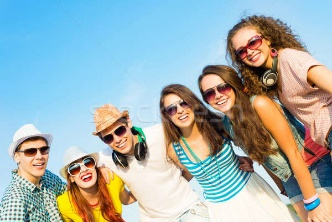 În data de 19 octombrie incepand cu ora 09:00 va asteptam pentru consultatii optometrice si va vom oferi totodată, solutii pentru ímbunatatirea calitatii vederii.Consultatiile se adreseaza purtatorilor si nepurtatorilor de ochelari, care au: dureri de cap, senzatie de mâncàrime, usturime, làcrimare ușoaràvedere íncețoșată, neclară/senzatie de ochi grei, obositi, la calculator, laptopsenzatii de disconfort la condus, ziua si pe timpul nopții.Prescripția se elibereaza tuturor (purtatori, sau nepurtatori de ochelari).Ochelarii pot fi achizionati si in rate in functie de complexitatea produsului care sa reprezinte solutia medicală optimă nevoilor dumneavoastră. Optica Medicală: SC C&EYE OPTICS SRL: 0738572223 / 0733020480